دانشگاه بین المللی المصطفی(ص)-افغانستان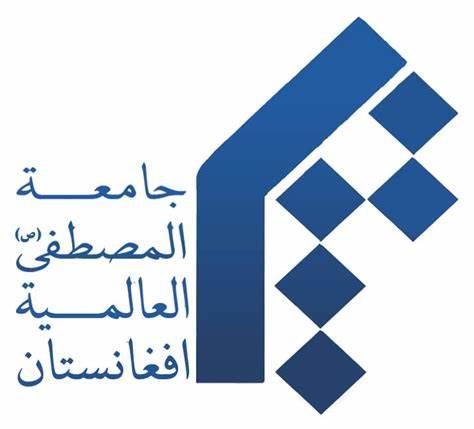 پایان‌نامه کارشناسی ارشد رشته ................................................گرایش .......................................................عنوان ...........................................استاد راهنما: .................................استاد مشاور: .................................دانشجو:................................ماه / سال............................ 